JUNIOR SCHOOL FORMATIVE ASSESSMENTGRADE 7INTEGRATED SCIENCEMIDTERM 2 2024LEARNER’S NAME:_________________________________________________________________________________ SIGN:_______________SCHOOL: _________________________________________________________________________________DATE________________________________FOR EXAMINERS USE ONLY.Answer all the Questiions in the spaces provided after each question.QUESTIONS.1. Identify the SI units for the following quantities.                                                                                                                   (5mks)a.) Time _________________ b.) Electric current ___________________   c.) Temperature ____________________ d.) Density _______________ e.) Mass ___________________________2. Name the branch of integrated science that deals with:                                                                                                  (2mks)a.) Nature, properties and composition of matter ______________________________________________________b.) Living things. __________________________________________________________________________________3. Name an example of the following.                                                                                                                                           (2mks)a.) Homogenous mixture ___________________________________________________________________________b.) Heterogenous mixture __________________________________________________________________________4. Name two laboratory apparatus used for magnification.                                                                                                (2mks)_____________________________________________            ______________________________________________5. Name two accidents cause by each of the following hazard below.                                                                          (4mks)a.) Glass apparatus     _______________________________            ___________________________________b.) Electric hazards     _______________________________            ___________________________________6. What is a flammable substance?                                                                                                                                                  (1mk)_________________________________________________________________________________________________7. a.) State the occasion when the PIA rule is used.                                                                                                                    (1mk)b.) Give the full meaning of PIA                                                                                                                                                          (3mks)              P-________________________ I- ______________________________   A-________________________ 8. Identify the parts of a Bunsen burner used for the following functions below.                                                       (3mks)a.) Prevents Bunsen burner from toppling   _______________________________________________________b.) Controls gas flow to the Bunsen burner _______________________________________________________c.) Regulates air entering through the airhole _____________________________________________________9. Grade seven learner came across the following item attached on a certain product. Use it to answer the questions that follow.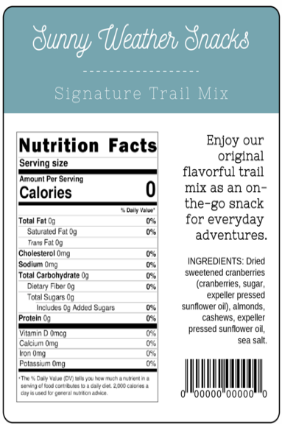 a.) Name the item shown in the picture __________________________________________________________ (1mk)b.) List down four types of information usually found on such items.                                                                               (4mks)_________________________________________________________________________________________________ _________________________________________________________________________________________________ __________________________________________________________________________________________________________________________________________________________________________________________________c.) Give one importance of having the item shown attached on products.                                                                   (1mks)_________________________________________________________________________________________________10. State a suitable method used to separate the following mixture.                                                                              (2mks)a.) Maize and beans _________________________________________________________________________b.) Salt and water ___________________________________________________________________________11. Which property makes separation of mixtures possible when using the following methods.                       (2mks)a.) Use of magnet ___________________________________________________________________________b.) Simple distillation ________________________________________________________________________12. Name the method of separation of mixtures where a solvent is used in the process                                          (1mk)_________________________________________________________________________________________________13. Give two safety precautions one should observe when dealing with acids in the laboratory.                        (2mks)__________________________________________________________________________________________________________________________________________________________________________________________________14. a.) Amina dipped both red litmus and blue litmus papers in a lemon. State the two observations she saw on:(i) Red litmus paper _________________________________________________________________________ (1mk)(ii) Blue litmus paper ________________________________________________________________________ (1mk)    b.) State two basic scientific skills that might have been used in this experiment.                                                  (2mks)    ___________________________________________          ____________________________________________ 15. Name five first aid tools found in the first aid kit.                                                                                                               (5mks)_____________________________________________________________________________________________________________________________________________________________________________________________________________________________________________________________________________________________________________________________________________________________________________________________________________________________________________________________________________________________________16. Give any three parts of the male reproductive system.                                                                                                  (3mks)___________________________________________________________________________________________________________________________________________________________________________________________________________________________________________________________________________________________________17. After ovulation, _________________________________________ takes place when the ovum is not fertilized by a sperm.                                                                                                                                                                                                   (1mk)18. Grade 7 learners could observe this symbol on items in the laboratory. Which substance is likely to have ben indicated the symbol below.                                                                                                                                                                 (1mk)   __________________________________________________________________________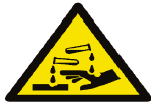 OUT OF50 MARKSLearners Score.Learners %Score RangePerformance LevelTick80-100Exceeding Expectation60-79Meeting Expectations40-59Approaching ExpectationsBelow 40Below Expectations